Creación de fichas de trabajo:Introducción.El profesor tiene preparada una ficha con distintos ejercicios, con las soluciones que ellos vayan encontrando, se va confeccionando una herramienta de trabajo que engloba todas las posibilidades de problemas para los alumnos. Objetivo.Que los alumnos entiendan que no hace falta buscar tantos tipos diferentes de problemas, que realizando un ejercicio completo, se le puede conseguir gran variedad de ellos simplemente tomando diferentes datos de partida. Al ser el mismo problema, el alumno es capaz de identificar más fácilmente el camino a seguir.Estado de la ficha que se muestra en la pizarra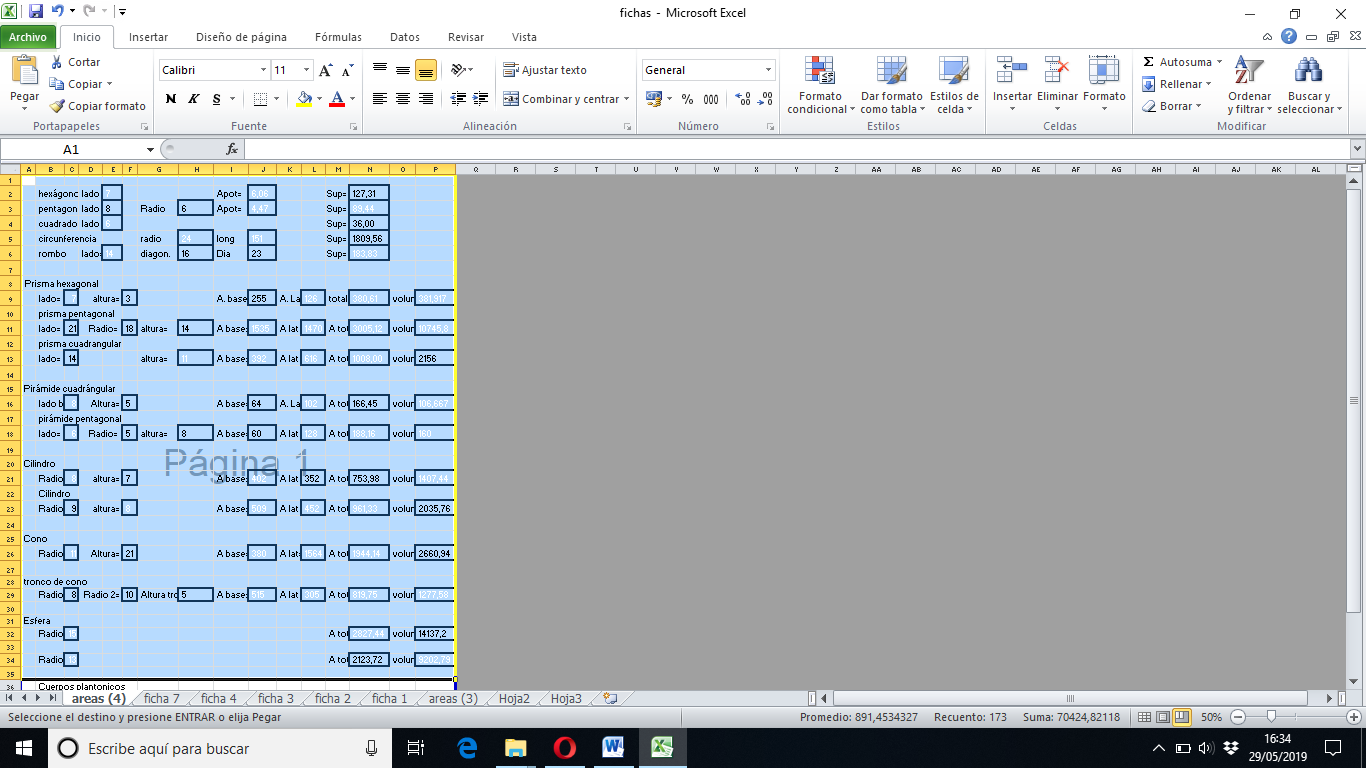 Estado final que queda después del trabajo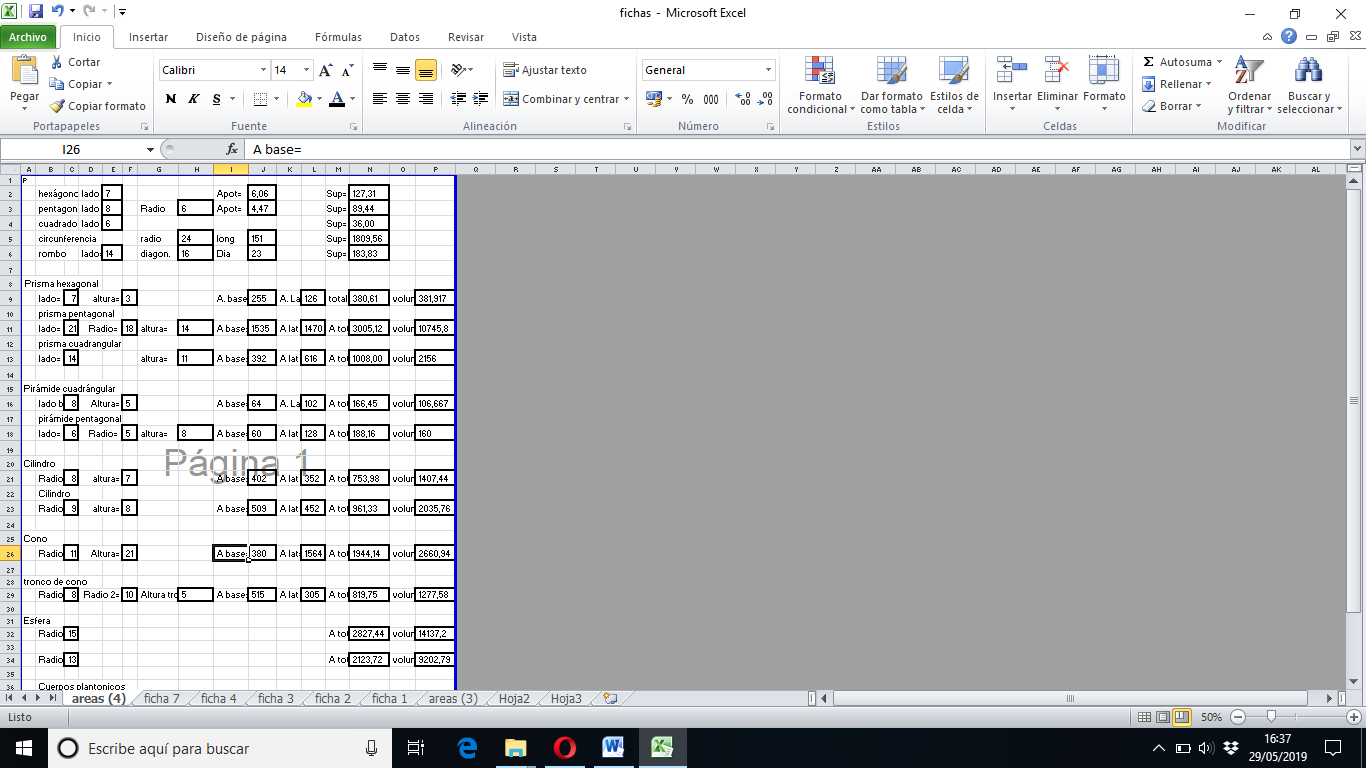 Y ahora se vuelve a hacer lo mismo pero con distintos puntos de partida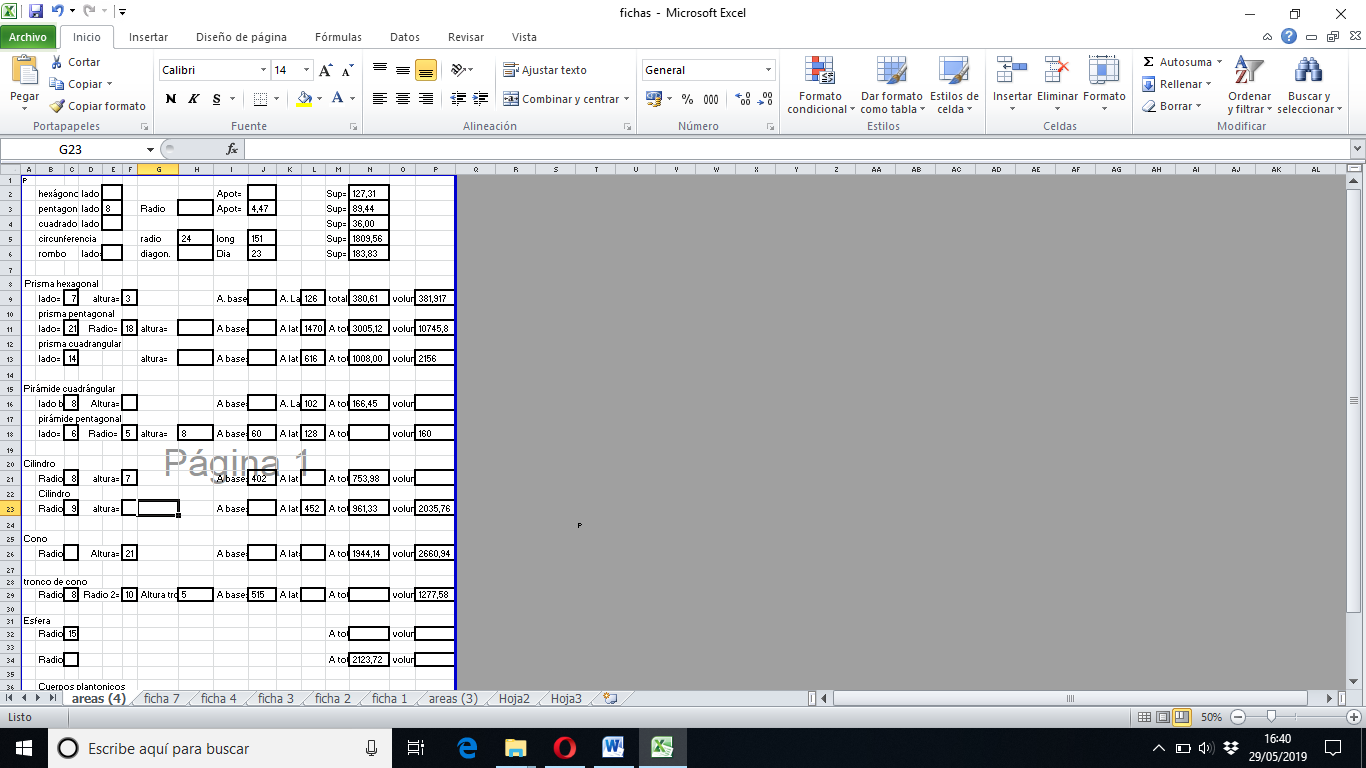 